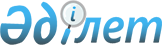 О внесении изменений в решение Степногорского городского маслихата от 24 декабря 2021 года № 7С-11/10 "О бюджетах поселков, сел и сельского округа на 2022-2024 годы"Решение Степногорского городского маслихата Акмолинской области от 30 ноября 2022 года № 7С-21/3
      Степногорский городской маслихат РЕШИЛ:
      1. Внести в решение Степногорского городского маслихата "О бюджетах поселков, сел и сельского округа на 2022-2024 годы" от 24 декабря 2021 года № 7С-11/10 следующие изменения:
      пункт 1 изложить в новой редакции:
      "1. Утвердить бюджет поселка Аксу на 2022-2024 годы, согласно приложениям 1, 2, 3 соответственно, в том числе на 2022 год в следующих объемах:
      1) доходы – 108 311,9 тысяч тенге, в том числе:
      налоговые поступления – 11 790,2 тысяч тенге;
      неналоговые поступления – 19,6 тысяч тенге;
      поступления от продажи основного капитала – 0 тысяч тенге;
      поступления трансфертов – 96 502,1 тысячи тенге;
      2) затраты – 111 159,2 тысяч тенге;
      3) сальдо по операциям с финансовыми активами – 0 тысяч тенге, в том числе:
      приобретение финансовых активов – 0 тысяч тенге;
      4) дефицит (профицит) бюджета – - 2 847,3 тысяч тенге;
      5) финансирование дефицита (использование профицита) бюджета – 2 847,3 тысяч тенге.";
      пункт 3 изложить в новой редакции:
      "3. Утвердить бюджет поселка Бестобе на 2022-2024 годы, согласно приложениям 4, 5, 6 соответственно, в том числе на 2022 год в следующих объемах:
      1) доходы – 317 822 тысячи тенге, в том числе:
      налоговые поступления – 19 793,5 тысячи тенге;
      неналоговые поступления – 15 тысяч тенге;
      поступления от продажи основного капитала – 0 тысяч тенге;
      поступления трансфертов – 298 013,5 тысяч тенге;
      2) затраты – 332 542,8 тысячи тенге;
      3) сальдо по операциям с финансовыми активами – 0 тысяч тенге, в том числе:
      приобретение финансовых активов – 0 тысяч тенге;
      4) дефицит (профицит) бюджета – - 14 720,8 тысяч тенге;
      5) финансирование дефицита (использование профицита) бюджета – 14 720,8 тысяч тенге.";
      пункт 5 изложить в новой редакции:
      "5. Утвердить бюджет поселка Заводской на 2022-2024 годы, согласно приложениям 7, 8, 9 соответственно, в том числе на 2022 год в следующих объемах:
      1) доходы – 144 944,7 тысячи тенге, в том числе:
      налоговые поступления – 10 268 тысяч тенге;
      неналоговые поступления – 719 тысяч тенге;
      поступления от продажи основного капитала – 0 тысяч тенге;
      поступления трансфертов – 133 957,7 тысяч тенге;
      2) затраты – 147 597,6 тысяч тенге;
      3) сальдо по операциям с финансовыми активами – 0 тысяч тенге, в том числе:
      приобретение финансовых активов – 0 тысяч тенге;
      4) дефицит (профицит) бюджета – - 2 652,9 тысячи тенге;
      5) финансирование дефицита (использование профицита) бюджета – 2 652,9 тысячи тенге.";
      пункт 7 изложить в новой редакции:
      "7. Утвердить бюджет поселка Шантобе на 2022-2024 годы, согласно приложениям 10, 11, 12 соответственно, в том числе на 2022 год в следующих объемах:
      1) доходы – 69 912,3 тысяч тенге, в том числе:
      налоговые поступления – 7 940,6 тысяч тенге;
      неналоговые поступления – 962,8 тысячи тенге;
      поступления от продажи основного капитала – 0 тысяч тенге;
      поступления трансфертов – 61 008,9 тысяч тенге;
      2) затраты – 71 124,1 тысячи тенге;
      3) сальдо по операциям с финансовыми активами – 0 тысяч тенге, в том числе:
      приобретение финансовых активов – 0 тысяч тенге;
      4) дефицит (профицит) бюджета – - 1 211,8 тысяч тенге;
      5) финансирование дефицита (использование профицита) бюджета – 1 211,8 тысяч тенге.";
      пункт 9 изложить в новой редакции:
      "9. Утвердить бюджет села Карабулак на 2022-2024 годы, согласно приложениям 13, 14, 15 соответственно, в том числе на 2022 год в следующих объемах:
      1) доходы – 115 273,4 тысячи тенге, в том числе:
      налоговые поступления – 2 398,5 тысяч тенге;
      неналоговые поступления – 761 тысяча тенге;
      поступления от продажи основного капитала – 0 тысяч тенге;
      поступления трансфертов – 112 113,9 тысяч тенге;
      2) затраты – 115 798,9 тысяч тенге;
      3) сальдо по операциям с финансовыми активами – 0 тысяч тенге, в том числе:
      приобретение финансовых активов – 0 тысяч тенге;
      4) дефицит (профицит) бюджета – - 525,5 тысяч тенге;
      5) финансирование дефицита (использование профицита) бюджета – 525,5 тысяч тенге.";
      пункт 11 изложить в новой редакции:
      "11. Утвердить бюджет села Изобильное на 2022-2024 годы, согласно приложениям 16, 17, 18 соответственно, в том числе на 2022 год в следующих объемах:
      1) доходы – 37 146,2 тысяч тенге, в том числе:
      налоговые поступления – 1 298,9 тысяч тенге;
      неналоговые поступления – 140 тысяч тенге;
      поступления от продажи основного капитала – 0 тысяч тенге;
      поступления трансфертов – 35 707,3 тысяч тенге;
      2) затраты – 37 277,2 тысяч тенге;
      3) сальдо по операциям с финансовыми активами – 0 тысяч тенге, в том числе:
      приобретение финансовых активов – 0 тысяч тенге;
      4) дефицит (профицит) бюджета – - 131 тысяча тенге;
      5) финансирование дефицита (использование профицита) бюджета – 131 тысяча тенге.";
      пункт 13 изложить в новой редакции:
      "13. Утвердить бюджет села Кырык кудык на 2022-2024 годы, согласно приложениям 19, 20, 21 соответственно, в том числе на 2022 год в следующих объемах:
      1) доходы – 64 192,5 тысячи тенге, в том числе:
      налоговые поступления – 942,2 тысячи тенге;
      неналоговые поступления – 52 тысячи тенге;
      поступления от продажи основного капитала – 0 тысяч тенге;
      поступления трансфертов – 63 198,3 тысяч тенге;
      2) затраты – 64 353,8 тысячи тенге;
      3) сальдо по операциям с финансовыми активами – 0 тысяч тенге, в том числе:
      приобретение финансовых активов – 0 тысяч тенге;
      4) дефицит (профицит) бюджета – - 161,3 тысяча тенге;
      5) финансирование дефицита (использование профицита) бюджета – 161,3 тысяча тенге.";
      пункт 15 изложить в новой редакции:
      "15. Утвердить бюджет Богенбайского сельского округа на 2022-2024 годы, согласно приложениям 22, 23, 24 соответственно, в том числе на 2022 год в следующих объемах:
      1) доходы – 26 813,9 тысяч тенге, в том числе:
      налоговые поступления – 1 109 тысяч тенге;
      неналоговые поступления – 0 тысяч тенге;
      поступления от продажи основного капитала – 0 тысяч тенге;
      поступления трансфертов – 25 704,9 тысячи тенге;
      2) затраты – 26 969,3 тысяч тенге;
      3) сальдо по операциям с финансовыми активами – 0 тысяч тенге, в том числе:
      приобретение финансовых активов – 0 тысяч тенге;
      4) дефицит (профицит) бюджета – - 155,4 тысяч тенге;
      5) финансирование дефицита (использование профицита) бюджета – 155,4 тысяч тенге.";
      приложения 1, 4, 7, 10, 13, 16, 19, 22, 25 к указанному решению изложить в новой редакции согласно приложениям 1, 2, 3, 4, 5, 6, 7, 8, 9 к настоящему решению.
      2. Настоящее решение вводится в действие с 1 января 2022 года. Бюджет поселка Аксу на 2022 год Бюджет поселка Бестобе на 2022 год Бюджет поселка Заводской на 2022 год Бюджет поселка Шантобе на 2022 год Бюджет села Карабулак на 2022 год Бюджет села Изобильное на 2022 год Бюджет села Кырык кудык на 2022 год Бюджет Богенбайского сельского округа на 2022 год Целевые текущие трансферты из бюджета города на 2022 год
					© 2012. РГП на ПХВ «Институт законодательства и правовой информации Республики Казахстан» Министерства юстиции Республики Казахстан
				
      Секретарь Степногорскогогородского маслихата

О.Джагпаров
Приложение 1 к решению
Степногорского городского
маслихата от 30 ноября
2022 года № 7С-21/3Приложение 1 к решению
Степногорского городского
маслихата от 24 декабря
2021 года № 7С-11/10
Категория
Категория
Категория
Категория
сумма тысяч тенге
Класс
Класс
Класс
сумма тысяч тенге
Подкласс
Подкласс
сумма тысяч тенге
Наименование
сумма тысяч тенге
1
2
3
4
5
I. ДОХОДЫ
108 311,9
1
Налоговые поступления
11 790,2
01
Подоходный налог 
1 381
2
Индивидуальный подоходный налог
1 381
04
Налоги на собственность
10 385,5
1
Налоги на имущество
291,2
3
Земельный налог
1 731,8
4
Налог на транспортные средства
8 362 5
05
Внутренние налоги на товары, работы и услуги
23,7
3
Поступления за использование природных и других ресурсов
23,7
2
Неналоговые поступления
19,6
01
Доходы от государственной собственности
19,6
5
Доходы от аренды имущества, находящегося в государственной собственности
19,6
3
Поступления от продажи основного капитала
0
4
Поступления трансфертов
96 502,1
02
Трансферты из вышестоящих органов государственного управления
96 502,1
3
Трансферты из районного (города областного значения) бюджета
96 502,1
Функциональная группа
Функциональная группа
Функциональная группа
Функциональная группа
Функциональная группа
сумма тысяч тенге
Функциональная подгруппа
Функциональная подгруппа
Функциональная подгруппа
Функциональная подгруппа
сумма тысяч тенге
Администратор бюджетных программ
Администратор бюджетных программ
Администратор бюджетных программ
сумма тысяч тенге
Программа
Программа
сумма тысяч тенге
Наименование
сумма тысяч тенге
1
2
3
4
5
6
II. ЗАТРАТЫ
111 159,2
01
Государственные услуги общего характера
50 086,3
1
Представительные, исполнительные и другие органы, выполняющие общие функции государственного управления
50 086,3
124
Аппарат акима города районного значения, села, поселка, сельского округа
50 086,3
001
Услуги по обеспечению деятельности акима города районного значения, села, поселка, сельского округа
50 061,6
022
Капитальные расходы государственного органа
24,7
07
Жилищно-коммунальное хозяйство
8 621,5
3
Благоустройство населенных пунктов
8 621,5
124
Аппарат акима города районного значения, села, поселка, сельского округа
8 621,5
008
Освещение улиц в населенных пунктах
2 767,5
009
Обеспечение санитарии населенных пунктов
3 820
011
Благоустройство и озеленение населенных пунктов
2 034
12
Транспорт и коммуникации
52 451,3
1
Автомобильный транспорт
52 451,3
124
Аппарат акима города районного значения, села, поселка, сельского округа
52 451,3
013
Обеспечение функционирования автомобильных дорог в городах районного значения, селах, поселках, сельских округах
2 451,3
045
Капитальный и средний ремонт автомобильных дорог в городах районного значения, селах, поселках, сельских округах
50 000
15
Трансферты
0,1
1
Трансферты
0,1
124
Аппарат акима города районного значения, села, поселка, сельского округа
0,1
048
Возврат неиспользованных (недоиспользованных) целевых трансфертов
0,1
ІII. Сальдо по операциям с финансовыми активами
0
Приобретение финансовых активов
0
6
Поступления от продажи финансовых активов государства
0
IV. Дефицит (профицит) бюджета
- 2 847,3
V. Финансирование дефицита (использованиепрофицита) бюджета
2 847,3Приложение 2 к решению
Степногорского городского
маслихата от 30 ноября
2022 года № 7С-21/3Приложение 4 к решению
Степногорского городского
маслихата от 24 декабря
2021 года № 7С-11/10
Категория
Категория
Категория
Категория
сумма тысяч тенге
Класс
Класс
Класс
сумма тысяч тенге
Подкласс
Подкласс
сумма тысяч тенге
Наименование
сумма тысяч тенге
1
2
3
4
5
I. ДОХОДЫ
317 822
1
Налоговые поступления
19 793,5
01
Подоходный налог 
565 
2
Индивидуальный подоходный налог
565
04
Налоги на собственность
19 176,5
1
Налоги на имущество
362
3
Земельный налог
177
4
Налог на транспортные средства
18 637,5
05
Внутренние налоги на товары, работы и услуги
52
3
Поступления за использование природных и других ресурсов
52
2
Неналоговые поступления
15
01
Доходы от государственной собственности
15
5
Доходы от аренды имущества, находящегося в государственной собственности
15
3
Поступления от продажи основного капитала
0
4
Поступления трансфертов
298 013,5
02
Трансферты из вышестоящих органов государственного управления
298 013,5
3
Трансферты из районного (города областного значения) бюджета
298 013,5
Функциональная группа
Функциональная группа
Функциональная группа
Функциональная группа
Функциональная группа
сумма тысяч тенге
Функциональная подгруппа
Функциональная подгруппа
Функциональная подгруппа
Функциональная подгруппа
сумма тысяч тенге
Администратор бюджетных программ
Администратор бюджетных программ
Администратор бюджетных программ
сумма тысяч тенге
Программа
Программа
сумма тысяч тенге
Наименование
сумма тысяч тенге
1
2
3
4
5
6
II. ЗАТРАТЫ
332 542,8
01
Государственные услуги общего характера
43 454,9
1
Представительные, исполнительные и другие органы, выполняющие общие функции государственного управления
43 454,9
124
Аппарат акима города районного значения, села, поселка, сельского округа
43 454,9
001
Услуги по обеспечению деятельности акима города районного значения, села, поселка, сельского округа
43 404,9
022
Капитальные расходы государственного органа
50
07
Жилищно-коммунальное хозяйство
11 848,4
3
Благоустройство населенных пунктов
11 848,4
124
Аппарат акима города районного значения, села, поселка, сельского округа
11 848,4
008
Освещение улиц в населенных пунктах
2 278,4
009
Обеспечение санитарии населенных пунктов
1 897
011
Благоустройство и озеленение населенных пунктов
7 673
12
Транспорт и коммуникации
277 239,5
1
Автомобильный транспорт
277 239,5
124
Аппарат акима города районного значения, села, поселка, сельского округа
277 239,5
013
Обеспечение функционирования автомобильных дорог в городах районного значения, селах, поселках, сельских округах
15 059
045
Капитальный и средний ремонт автомобильных дорог в городах районного значения, селах, поселках, сельских округах
262 180,5
ІII. Сальдо по операциям с финансовыми активами
0
Приобретение финансовых активов
0
6
Поступления от продажи финансовых активов государства
0
IV. Дефицит (профицит) бюджета
- 14 720,8
V. Финансирование дефицита (использованиепрофицита) бюджета
14 720,8Приложение 3 к решению
Степногорского городского
маслихата от 30 ноября
2022 года № 7С-21/3Приложение 7 к решению
Степногорского городского
маслихата от 24 декабря
2021 года № 7С-11/10
Категория
Категория
Категория
Категория
сумма тысяч тенге
Класс
Класс
Класс
сумма тысяч тенге
Подкласс
Подкласс
сумма тысяч тенге
Наименование
сумма тысяч тенге
1
2
3
4
5
I. ДОХОДЫ
144 944,7
1
Налоговые поступления
10 268
01
Подоходный налог 
293
2
Индивидуальный подоходный налог
293
04
Налоги на собственность
9 975
1
Налоги на имущество
341
3
Земельный налог
270
4
Налог на транспортные средства
9 364
05
Внутренние налоги на товары, работы и услуги
0
3
Поступления за использование природных и других ресурсов
0
2
Неналоговые поступления
719
01
Доходы от государственной собственности
719
5
Доходы от аренды имущества, находящегося в государственной собственности
719
3
Поступления от продажи основного капитала
0
4
Поступления трансфертов
133 957,7
02
Трансферты из вышестоящих органов государственного управления
133 957,7
3
Трансферты из районного (города областного значения) бюджета
133 957,7
Функциональная группа
Функциональная группа
Функциональная группа
Функциональная группа
Функциональная группа
сумма тысяч тенге
Функциональная подгруппа
Функциональная подгруппа
Функциональная подгруппа
Функциональная подгруппа
сумма тысяч тенге
Администратор бюджетных программ
Администратор бюджетных программ
Администратор бюджетных программ
сумма тысяч тенге
Программа
Программа
сумма тысяч тенге
Наименование
сумма тысяч тенге
1
2
3
4
5
6
II. ЗАТРАТЫ
147 597,6
01
Государственные услуги общего характера
48 174,3
1
Представительные, исполнительные и другие органы, выполняющие общие функции государственного управления
48 174,3
124
Аппарат акима города районного значения, села, поселка, сельского округа
48 174,3
001
Услуги по обеспечению деятельности акима города районного значения, села, поселка, сельского округа
47 784,3
022
Капитальные расходы государственного органа
389,8
07
Жилищно-коммунальное хозяйство
62 220,1
3
Благоустройство населенных пунктов
62 220,1
124
Аппарат акима города районного значения, села, поселка, сельского округа
62 220,1
008
Освещение улиц в населенных пунктах
7 884,4
009
Обеспечение санитарии населенных пунктов
4 017,9
011
Благоустройство и озеленение населенных пунктов
50 317,8
12
Транспорт и коммуникации
37 006
1
Автомобильный транспорт
37 006
124
Аппарат акима города районного значения, села, поселка, сельского округа
37 006
013
Обеспечение функционирования автомобильных дорог в городах районного значения, селах, поселках, сельских округах
1 719
045
Капитальный и средний ремонт автомобильных дорог в городах районного значения, селах, поселках, сельских округах
35 287
15
Трансферты
197,2
1
Трансферты
197,2
124
Аппарат акима города районного значения, села, поселка, сельского округа
197,2
048
Возврат неиспользованных (недоиспользованных) целевых трансфертов
197,2
ІII. Сальдо по операциям с финансовыми активами
0
Приобретение финансовых активов
0
6
Поступления от продажи финансовых активов государства
0
IV. Дефицит (профицит) бюджета
- 2 652,9
V. Финансирование дефицита (использованиепрофицита) бюджета
2 652,9Приложение 4 к решению
Степногорского городского
маслихата от 30 ноября
2022 года № 7С-21/3Приложение 10 к решению
Степногорского городского
маслихата от 24 декабря
2021 года № 7С-11/10
Категория
Категория
Категория
Категория
сумма тысяч тенге
Класс
Класс
Класс
сумма тысяч тенге
Подкласс
Подкласс
сумма тысяч тенге
Наименование
сумма тысяч тенге
1
2
3
4
5
I. ДОХОДЫ
69 912,3
1
Налоговые поступления
7 940,6
01
Подоходный налог 
1 266,1
2
Индивидуальный подоходный налог
1 266,1
04
Налоги на собственность
6 670,9
1
Налоги на имущество
145
3
Земельный налог
93,7
4
Налог на транспортные средства
6 432,2
05
Внутренние налоги на товары, работы и услуги
3,6
3
Поступления за использование природных и других ресурсов
3,6
2
Неналоговые поступления
962,8
01
Доходы от государственной собственности
962,8
5
Доходы от аренды имущества, находящегося в государственной собственности
962,8
3
Поступления от продажи основного капитала
0
4
Поступления трансфертов
61 008,9
02
Трансферты из вышестоящих органов государственного управления
61 008,9
3
Трансферты из районного (города областного значения) бюджета
61 008,9
Функциональная группа
Функциональная группа
Функциональная группа
Функциональная группа
Функциональная группа
сумма тысяч тенге
Функциональная подгруппа
Функциональная подгруппа
Функциональная подгруппа
Функциональная подгруппа
сумма тысяч тенге
Администратор бюджетных программ
Администратор бюджетных программ
Администратор бюджетных программ
сумма тысяч тенге
Программа
Программа
сумма тысяч тенге
Наименование
сумма тысяч тенге
1
2
3
4
5
6
II. ЗАТРАТЫ
71 124,1
01
Государственные услуги общего характера
42 952,9
1
Представительные, исполнительные и другие органы, выполняющие общие функции государственного управления
42 952,9 
124
Аппарат акима города районного значения, села, поселка, сельского округа
42 952,9
001
Услуги по обеспечению деятельности акима города районного значения, села, поселка, сельского округа
42 495,5
022
Капитальные расходы государственного органа
457,4
07
Жилищно-коммунальное хозяйство
4 489,1
3
Благоустройство населенных пунктов
4 489,1
124
Аппарат акима города районного значения, села, поселка, сельского округа
4 489,1
008
Освещение улиц в населенных пунктах
1 400
009
Обеспечение санитарии населенных пунктов
803,6
010
Содержание мест захоронений и погребение безродных
294,7
011
Благоустройство и озеленение населенных пунктов
1 990,8
12
Транспорт и коммуникации
23 682
1
Автомобильный транспорт
23 682
124
Аппарат акима города районного значения, села, поселка, сельского округа
23 682
013
Обеспечение функционирования автомобильных дорог в городах районного значения, селах, поселках, сельских округах
3 382
045
Капитальный и средний ремонт автомобильных дорог в городах районного значения, селах, поселках, сельских округах
20 300
15
Трансферты
0,1
1
Трансферты
0,1
124
Аппарат акима города районного значения, села, поселка, сельского округа
0,1
048
Возврат неиспользованных (недоиспользованных) целевых трансфертов
0,1
ІII. Сальдо по операциям с финансовыми активами
0
Приобретение финансовых активов
0
6
Поступления от продажи финансовых активов государства
0
IV. Дефицит (профицит) бюджета
- 1 211,8
V. Финансирование дефицита (использованиепрофицита) бюджета
1 211,8Приложение 5 к решению
Степногорского городского
маслихата от 30 ноября
2022 года № 7С-21/3Приложение 13 к решению
Степногорского городского
маслихата от 24 декабря
2021 года № 7С-11/10
Категория
Категория
Категория
Категория
сумма тысяч тенге
Класс
Класс
Класс
сумма тысяч тенге
Подкласс
Подкласс
сумма тысяч тенге
Наименование
сумма тысяч тенге
1
2
3
4
5
I. ДОХОДЫ
115 273,4
1
Налоговые поступления
2 398,5
01
Подоходный налог 
275
2
Индивидуальный подоходный налог
275
04
Налоги на собственность
1 984
1
Налоги на имущество
71
3
Земельный налог
6
4
Налог на транспортные средства
1 907
05
Внутренние налоги на товары, работы и услуги
139,5
3
Поступления за использование природных и других ресурсов
139,5
2
Неналоговые поступления
761
01
Доходы от государственной собственности
761
5
Доходы от аренды имущества, находящегося в государственной собственности
761
3
Поступления от продажи основного капитала
0
4
Поступления трансфертов
112 113,9
02
Трансферты из вышестоящих органов государственного управления
112 113,9
3
Трансферты из районного (города областного значения) бюджета
112 113,9
Функциональная группа
Функциональная группа
Функциональная группа
Функциональная группа
Функциональная группа
сумма тысяч тенге
Функциональная подгруппа
Функциональная подгруппа
Функциональная подгруппа
Функциональная подгруппа
сумма тысяч тенге
Администратор бюджетных программ
Администратор бюджетных программ
Администратор бюджетных программ
сумма тысяч тенге
Программа
Программа
сумма тысяч тенге
Наименование
сумма тысяч тенге
1
2
3
4
5
6
II. ЗАТРАТЫ
115 798,9
01
Государственные услуги общего характера
43 786,2
1
Представительные, исполнительные и другие органы, выполняющие общие функции государственного управления
43 786,2
124
Аппарат акима города районного значения, села, поселка, сельского округа
43 786,2
001
Услуги по обеспечению деятельности акима города районного значения, села,поселка, сельского округа
43 736,2
022
Капитальные расходы государственного органа
50
07
Жилищно-коммунальное хозяйство
16 371,1
3
Благоустройство населенных пунктов
16 371,1
124
Аппарат акима города районного значения, села, поселка, сельского округа
16 371,1
008
Освещение улиц в населенных пунктах
4 666,7
009
Обеспечение санитарии населенных пунктов
1 205,4
011
Благоустройство и озеленение населенных пунктов
10 499
12
Транспорт и коммуникации
55 641
1
Автомобильный транспорт
55 641 
124
Аппарат акима города районного значения, села, поселка, сельского округа
55 641
013
Обеспечение функционирования автомобильных дорог в городах районного значения, селах, поселках, сельских округах
5 141
045
Капитальный и средний ремонт автомобильных дорог в городах районного значения, селах, поселках, сельских округах
50 500
15
Трансферты
0,6
1
Трансферты
0,6
124
Аппарат акима города районного значения, села, поселка, сельского округа
0,6
048
Возврат неиспользованных (недоиспользованных) целевых трансфертов
0,6
ІII. Сальдо по операциям с финансовыми активами
0
Приобретение финансовых активов
0
6
Поступления от продажи финансовых активов государства
0
IV. Дефицит (профицит) бюджета
- 525,5
V. Финансирование дефицита (использованиепрофицита) бюджета
525,5Приложение 6 к решению
Степногорского городского
маслихата от 30 ноября
2022 года № 7С-21/3Приложение 16 к решению
Степногорского городского
маслихата от 24 декабря
2021 года № 7С-11/10
Категория
Категория
Категория
Категория
сумма тысяч тенге
Класс
Класс
Класс
сумма тысяч тенге
Подкласс
Подкласс
сумма тысяч тенге
Наименование
сумма тысяч тенге
1
2
3
4
5
I. ДОХОДЫ
37 146,2
1
Налоговые поступления
1 298,9
01
Подоходный налог 
435,4
2
Индивидуальный подоходный налог
435,4
04
Налоги на собственность
863,5
1
Налоги на имущество
8,9
3
Земельный налог
3
4
Налог на транспортные средства
851,6
05
Внутренние налоги на товары, работы и услуги
0
3
Поступления за использование природных и других ресурсов
0
2
Неналоговые поступления
140
01
Доходы от государственной собственности
140
5
Доходы от аренды имущества, находящегося в государственной собственности
140
3
Поступления от продажи основного капитала
0
4
Поступления трансфертов
35 707,3
02
Трансферты из вышестоящих органов государственного управления
35 707,3
3
Трансферты из районного (города областного значения) бюджета
35 707,3
Функциональная группа
Функциональная группа
Функциональная группа
Функциональная группа
Функциональная группа
сумма тысяч тенге
Функциональная подгруппа
Функциональная подгруппа
Функциональная подгруппа
Функциональная подгруппа
сумма тысяч тенге
Администратор бюджетных программ
Администратор бюджетных программ
Администратор бюджетных программ
сумма тысяч тенге
Программа
Программа
сумма тысяч тенге
Наименование
сумма тысяч тенге
1
2
3
4
5
6
II. ЗАТРАТЫ
37 277,2
01
Государственные услуги общего характера
28 029,1
1
Представительные, исполнительные и другие органы, выполняющие общие функции государственного управления
28 029,1
124
Аппарат акима города районного значения, села, поселка, сельского округа
28 029,1
001
Услуги по обеспечению деятельности акима города районного значения, села, поселка, сельского округа
27 998
022
Капитальные расходы государственного органа
31,1
07
Жилищно-коммунальное хозяйство
7 078,9
3
Благоустройство населенных пунктов
7 078,9
124
Аппарат акима города районного значения, села, поселка, сельского округа
7 078,9
008
Освещение улиц в населенных пунктах
4 638,9
009
Обеспечение санитарии населенных пунктов
1 268
011
Благоустройство и озеленение населенных пунктов
1 172
12
Транспорт и коммуникации
2 168
1
Автомобильный транспорт
2 168
124
Аппарат акима города районного значения, села, поселка, сельского округа
2 168
013
Обеспечение функционирования автомобильных дорог в городах районного значения, селах, поселках, сельских округах
2 168
15
Трансферты
1,2
1
Трансферты
1,2
124
Аппарат акима города районного значения, села, поселка, сельского округа
1,2
048
Возврат неиспользованных (недоиспользованных) целевых трансфертов
1,2
ІII. Сальдо по операциям с финансовыми активами
0
Приобретение финансовых активов
0
6
Поступления от продажи финансовых активов государства
0
IV. Дефицит (профицит) бюджета
- 131
V. Финансирование дефицита (использованиепрофицита) бюджета
131Приложение 7 к решению
Степногорского городского
маслихата от 30 ноября
2022 года № 7С-21/3Приложение 19 к решению
Степногорского городского
маслихата от 24 декабря
2021 года № 7С-11/10
Категория
Категория
Категория
Категория
сумма тысяч тенге
Класс
Класс
Класс
сумма тысяч тенге
Подкласс
Подкласс
сумма тысяч тенге
Наименование
сумма тысяч тенге
1
2
3
4
5
I. ДОХОДЫ
64 192,5
1
Налоговые поступления
559
04
Налоги на собственность
728
1
Налоги на имущество
12
3
Земельный налог
2
4
Налог на транспортные средства
714
05
Внутренние налоги на товары, работы и услуги
214,2
3
Поступления за использование природных и других ресурсов
214,2
2
Неналоговые поступления
52
01
Доходы от государственной собственности
52
5
Доходы от аренды имущества, находящегося в государственной собственности
52
3
Поступления от продажи основного капитала
0
4
Поступления трансфертов
63 198,3
02
Трансферты из вышестоящих органов государственного управления
63 198,3
3
Трансферты из районного (города областного значения) бюджета
63 198,3
Функциональная группа
Функциональная группа
Функциональная группа
Функциональная группа
Функциональная группа
сумма тысяч тенге
Функциональная подгруппа
Функциональная подгруппа
Функциональная подгруппа
Функциональная подгруппа
сумма тысяч тенге
Администратор бюджетных программ
Администратор бюджетных программ
Администратор бюджетных программ
сумма тысяч тенге
Программа
Программа
сумма тысяч тенге
Наименование
сумма тысяч тенге
1
2
3
4
5
6
II. ЗАТРАТЫ
64 353,8
01
Государственные услуги общего характера
24 179,5
1
Представительные, исполнительные и другие органы, выполняющие общие функции государственного управления
24 179,5
124
Аппарат акима города районного значения, села, поселка, сельского округа
24 179,5
001
Услуги по обеспечению деятельности акима города районного значения, села, поселка, сельского округа
24 179,5
07
Жилищно-коммунальное хозяйство
11 758,3
3
Благоустройство населенных пунктов
11 758,3
124
Аппарат акима города районного значения, села, поселка, сельского округа
11 758,3
008
Освещение улиц в населенных пунктах
4 004,8
009
Обеспечение санитарии населенных пунктов
2 678,6
010
Содержание мест захоронений и погребение безродных
892,9
011
Благоустройство и озеленение населенных пунктов
4 182
12
Транспорт и коммуникации
28 415,8
1
Автомобильный транспорт
28 415,8
124
Аппарат акима города районного значения, села, поселка, сельского округа
28 415,8
013
Обеспечение функционирования автомобильных дорог в городах районного значения, селах, поселках, сельских округах
3 515,8
045
Капитальный и средний ремонт автомобильных дорог в городах районного значения, селах, поселках, сельских округах
24 900
15
Трансферты
0,2
1
Трансферты
0,2
124
Аппарат акима города районного значения, села, поселка, сельского округа
0,2
048
Возврат неиспользованных (недоиспользованных) целевых трансфертов
0,2
ІII. Сальдо по операциям с финансовыми активами
0
Приобретение финансовых активов
0
6
Поступления от продажи финансовых активов государства
0
IV. Дефицит (профицит) бюджета
- 161,3
V. Финансирование дефицита (использованиепрофицита) бюджета
161,3Приложение 8 к решению
Степногорского городского
маслихата от 30 ноября
2022 года № 7С-21/3Приложение 22 к решению
Степногорского городского
маслихата от 24 декабря
2021 года № 7С-11/10
Категория
Категория
Категория
Категория
сумма тысяч тенге
Класс
Класс
Класс
сумма тысяч тенге
Подкласс
Подкласс
сумма тысяч тенге
Наименование
сумма тысяч тенге
1
2
3
4
5
I. ДОХОДЫ
26 813,9
1
Налоговые поступления
1 109
01
Подоходный налог 
19
2
Индивидуальный подоходный налог
19
04
Налоги на собственность
875
1
Налоги на имущество
17
3
Земельный налог
13
4
Налог на транспортные средства
845
05
Внутренние налоги на товары, работы и услуги
215
3
Поступления за использование природных и других ресурсов
215
2
Неналоговые поступления
0
3
Поступления от продажи основного капитала
0
4
Поступления трансфертов
25 704,9
02
Трансферты из вышестоящих органов государственного управления
25 704,9
3
Трансферты из районного (города областного значения) бюджета
25 704,9
Функциональная группа
Функциональная группа
Функциональная группа
Функциональная группа
Функциональная группа
сумма тысяч тенге
Функциональная подгруппа
Функциональная подгруппа
Функциональная подгруппа
Функциональная подгруппа
сумма тысяч тенге
Администратор бюджетных программ
Администратор бюджетных программ
Администратор бюджетных программ
сумма тысяч тенге
Программа
Программа
сумма тысяч тенге
Наименование
сумма тысяч тенге
1
2
3
4
5
6
II. ЗАТРАТЫ
26 969,3
01
Государственные услуги общего характера
21 660,1
1
Представительные, исполнительные и другие органы, выполняющие общие функции государственного управления
21 660,1
124
Аппарат акима города районного значения, села, поселка, сельского округа
21 660,1
001
Услуги по обеспечению деятельности акима города районного значения, села, поселка, сельского округа
21 374,5
022
Капитальные расходы государственного органа
285,6
07
Жилищно-коммунальное хозяйство
2 950
3
Благоустройство населенных пунктов
2 950
124
Аппарат акима города районного значения, села, поселка, сельского округа
2 950
008
Освещение улиц в населенных пунктах
350
009
Обеспечение санитарии населенных пунктов
2 600
12
Транспорт и коммуникации
2 350
1
Автомобильный транспорт
2 350
124
Аппарат акима города районного значения, села, поселка, сельского округа
2 350
013
Обеспечение функционирования автомобильных дорог в городах районного значения, селах, поселках, сельских округах
2 350
15
Трансферты
9,2
1
Трансферты
9,2
124
Аппарат акима города районного значения, села, поселка, сельского округа
9,2
048
Возврат неиспользованных (недоиспользованных) целевых трансфертов
9,2
ІII. Сальдо по операциям с финансовыми активами
0
Приобретение финансовых активов
0
6
Поступления от продажи финансовых активов государства
0
IV. Дефицит (профицит) бюджета
- 155,4
V. Финансирование дефицита (использованиепрофицита) бюджета
155,4Приложение 9 к решению
Степногорского городского
маслихата от 30 ноября
2022 года № 7С-21/3Приложение 25 к решению
Степногорского городского
маслихата от 24 декабря
2021 года № 7С-11/10
Администратор бюджетных программ
Наименование
сумма тысяч тенге
1
2
3
Трансферты
573 828,6
Аппарат акима поселка Аксу
На средний ремонт дорог от улицы Алтынтау до улицы Ракымжана Кошкарбаева в поселке Аксу, города Степногорска
50 000
Аппарат акима поселка Аксу
На повышение заработной платы отдельных категорий гражданских служащих
1 276,7
Аппарат акима поселка Аксу
На вывоз мусора и ликвидацию стихийных свалок
1 300
Аппарат акима поселка Аксу
На очистку дорог от снега
320
Аппарат акима поселка Аксу
На восполнение затрат
3 316,4
Аппарат акима поселка Бестобе
На средний ремонт улиц Рысты Шотбаева, Береке, Ыбырай Алтынсарина, Амангельды Иманова и Куляш Байсеитова поселка Бестобе, города Степногорска
232 000
Аппарат акима поселка Бестобе
На устройство трех детских площадок
7 380
Аппарат акима поселка Бестобе
На повышение заработной платы отдельных категорий гражданских служащих
1 162
Аппарат акима поселка Бестобе
На текущий ремонт тротуаров в поселке Бестобе, города Степногорска
20 000
Аппарат акима поселка Бестобе
На изготовление и установку малых архитектурных форм
2 808,1
Аппарат акима поселка Бестобе
На услуги по техническому надзору на средний ремонт дорог поселка Бестобе
6 280,5
Аппарат акима поселка Бестобе
На восполнение затрат
2 062,9
Аппарат акима поселка Заводской
На средний ремонт улиц поселка Заводской, города Степногорска
34 762
Аппарат акима поселка Заводской
На повышение заработной платы отдельных категорий гражданских служащих
931,8
Аппарат акима поселка Заводской
На изготовление акта на право частной собственности (спортивная площадка)
2,4
Аппарат акима поселка Заводской
На приобретение светодиодных ламп для уличного освещения 
1 158,4
Аппарат акима поселка Заводской
На текущий ремонт линии уличного освещения поселка Заводской
7 095,4
Аппарат акима поселка Заводской
На услуги по техническому надзору на средний ремонт улиц поселка Заводской (улиц Бейбитшилик, К. Сатпаева, Т. Бегельдинова)
450
Аппарат акима поселка Заводской
На научно-техническую обработку документов (архив) 
348,7
Аппарат акима поселка Заводской
На восполнение затрат
4 991,1
Аппарат акима поселка Заводской
На изготовление и доставку искусственной неровности
446,1
Аппарат акима поселка Заводской
На благоустройство дворовых территорий поселка Заводской, города Степногорска
46 206
Аппарат акима поселка Заводской
На ликвидацию стихийных свалок (больничный комплекс)
2 678,6
Аппарат акима поселка Заводской
На изготовление и установку лавочек со спинкой
400
Аппарат акима поселка Заводской
На кронирование деревьев
910
Аппарат акима поселка Заводской
На очистку дорог от снега
380
Аппарат акима поселка Заводской
На разработку сметной документации на средний ремонт дорог улиц поселка Заводской
75
Аппарат акима поселка Заводской
На посадку саженцев
1 793,2
Аппарат акима поселка Шантобе
На средний ремонт асфальтобетонного покрытия улиц поселка Шантобе, города Степногорска
20 000
Аппарат акима поселка Шантобе
На повышение заработной платы отдельных категорий гражданских служащих
994
Аппарат акима поселка Шантобе
На восполнение затрат
2 106,9
Аппарат акима села Карабулак
На средний ремонт асфальтобетонного покрытия по улице Достык и Сары-Арка села Карабулак, города Степногорска
50 000
Аппарат акима села Карабулак
На установку одностоечных опор со светодиодными лампами на 2 улицы
4 666,7
Аппарат акима села Карабулак
На повышение заработной платы отдельных категорий гражданских служащих
1 256
Аппарат акима села Карабулак
На курсы повышения квалификации
88,8
Аппарат акима села Карабулак
На ремонт дорог по улице Сакена Сейфуллина
3 996
Аппарат акима села Карабулак
На устройство спортивной площадки в селе Карабулак
9 999
Аппарат акима села Карабулак
На услуги по техническому надзору на средний ремонт асфальтобетонного покрытия улиц села Карабулак
500
Аппарат акима села Карабулак
На восполнение затрат
2 579
Аппарат акима села Карабулак
На изготовление и доставку элементов искусственной неровности с анкерами
145
Аппарат акима села Карабулак
На ремонт служебного автомобиля
110,4 
Аппарат акима села Карабулак
На запасные части для ремонта системы отопления
236
Аппарат акима села Карабулак
На коммунальные расходы в связи с вводом в эксплуатацию линий освещения
1 278
Аппарат акима села Карабулак
На ремонт компьютера и установку оперативной памяти
1
Аппарат акима села Изобильное
На приобретение и установку уличного освещения
2 849,3
Аппарат акима села Изобильное
На установку детской площадки
892
Аппарат акима села Изобильное
На повышение заработной платы отдельных категорий гражданских служащих
1 134
Аппарат акима села Изобильное
На установление границ земельных участков на местности (для обслуживания водопровода)
894,1
Аппарат акима села Изобильное
На восполнение затрат
1 861,4
Аппарат акима села Изобильное
На устройство уличного освещения
1 018,5
Аппарат акима села Кырык кудык
На средний ремонт покрытия улиц села Кырык кудык, города Степногорска
24 400
Аппарат акима села Кырык кудык
На установку опор по улицам А. Кунанбаева, М. Маметовой и С. Сейфулина
2 608,8
Аппарат акима села Кырык кудык
На ремонт ограждения
2 082
Аппарат акима села Кырык кудык
На повышение заработной платы отдельных категорий гражданских служащих
568
Аппарат акима села Кырык кудык
На курсы повышения квалификации
159,4
Аппарат акима села Кырык кудык
Услуги на содержание мест захоронений мусульманского и христианского кладбища
892,9
Аппарат акима села Кырык кудык
На установку дорожных знаков
567
Аппарат акима села Кырык кудык
На услуги по техническому надзору на средний ремонт покрытия улиц села Кырык кудык
500
Аппарат акима села Кырык кудык
На восполнение затрат
2 158,2
Аппарат акима села Кырык кудык
На услуги по освещению улиц населенных пунктов (в связи с увеличением количества осветительных приборов)
691
Аппарат акима села Кырык кудык
На аренду опор высоковольтных линий
45
Богенбайский сельский округ
На повышение заработной платы отдельных категорий гражданских служащих
451
Богенбайский сельский округ
На курсы повышения квалификации
65
Богенбайский сельский округ
На восполнение затрат
1 498,9